DECLARAÇÃO “NADA CONSTA” DE SERVIÇOS PRESTADOS AO MUNICÍPIO DE NATALEu, __________________________________________, RG Nº _________, declaro para os devidos fins, que não prestei serviços ao Município de Natal até a presente data. Natal, ____ de __________ de 2017.-------------------------------------------------------------------------Proponente DECLARAÇÃO DE INEXISTÊNCIA DE PARENTESCOPESSOA FÍSICADeclaro para os devidos fins, que de acordo com o § 3º do Art. 68-A, da Lei Orgânica do Município de Natal, que não tenho relação familiar ou parentesco consangüíneo, em linha reta ou colateral ou por afinidade, até o terceiro grau, inclusive com Prefeito, a Vice-Prefeitura, o Procurador Geral do Município, os Secretários Municipais, o Presidente da Câmara e demais vereadores, os Presidentes ou Dirigentes de Autarquias, Institutos, Agências, Empresas Públicas, Sociedades de Economia Mista e Fundações Públicas, bem como com todos os demais ocupantes de cargos de direção, chefia ou assessoramento. Declaro ainda, que as informações prestadas são verdadeiras, assumindo a responsabilidade pelo seu interior teor, sob as penas da Lei. Natal, ____ de __________ de 2017.____________________________________                      RG:                       CPF: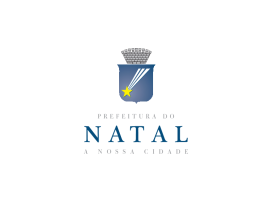 CREDENCIAMENTO E SELEÇÃO PÚBLICA DE INSTRUTORES PARA REALIZAÇÃO DE ATIVIDADES ARTÍSTICAS NOS ESPAÇOS CULTURAIS DA ZONA NORTE DE NATAL 2017. FICHA DE INSCRIÇÃO Anexo IPESSOA FÍSICA PESSOA FÍSICA PESSOA FÍSICA PESSOA FÍSICA Nome:Nome:Nome:CPF:Telefone:Celular:E-mail:E-mail:R.G:R.G:Órgão Expedidor:Órgão Expedidor:Endereço Residencial:Endereço Residencial:Endereço Residencial:Endereço Residencial:Cidade:Cidade:UF:CEP:TÍTULO DA ATIVIDADE/ PERÍODO PRETERIDO (Apresente uma síntese do que pretende realizar e indique período e sugestão de horários pretendidos)PÚBLICO ALVO (Apresente uma síntese do perfil do público, incluindo faixa etária)FICHA TÉCNICA (Indique a relação dos profissionais participantes da atividade, se houver)FICHA TÉCNICA (Indique a relação dos profissionais participantes da atividade, se houver)FICHA TÉCNICA (Indique a relação dos profissionais participantes da atividade, se houver)FICHA TÉCNICA (Indique a relação dos profissionais participantes da atividade, se houver)NºNOMEFUNÇÃOCPF010203PROPOSTA DE METODOLÓGICA  (Indicação de autores, metodologia, bibliografia, materiais de uso, se houver).DATA/LOCALNOME COMPLETOASSINATURA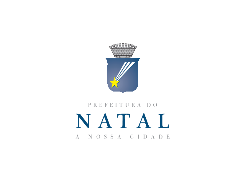 CREDENCIAMENTO E SELEÇÃO PÚBLICA DE INSTRUTORES PARA REALIZAÇÃO DE ATIVIDADES ARTÍSTICAS NOS ESPAÇOS CULTURAIS DA ZONA NORTE DE NATAL 2017. ANEXO IICREDENCIAMENTO E SELEÇÃO PÚBLICA DE INSTRUTORES PARA REALIZAÇÃO DE ATIVIDADES ARTÍSTICAS NOS ESPAÇOS CULTURAIS DA ZONA NORTE DE NATAL 2017. ANEXO III